INDICAÇÃO Nº 1739/2022Assunto: Solicita ao Exmo. Sr. Prefeito Municipal, que determine à Secretaria de Obras e Serviços Públicos, em caráter de urgência, a execução de tapa buraco, na Rua Benedito da Silveira Chrispin, altura do nº 291, no Jardim Ipê.Senhor Presidente, INDICO ao Exmo. Sr. Prefeito Municipal, nos termos do Regimento Interno desta Casa de Leis, que determine, em caráter de urgência, à Secretaria de Obras e Serviços Públicos, em conjunto com o Setor de Trânsito, a execução de tapa buraco, na Rua Benedito da Silveira Chrispin, altura do nº 291, no Jardim Ipê.A presente Indicação visa atender solicitação dos motoristas que por ali transitam, pois os veículos sofrem forte impacto, que está aumentando a área e o número de buracos (devido à infiltração), além do acúmulo de água que tem gerado mau-cheiro naquele local.SALA DAS SESSÕES, 21 de novembro de 2022.CARLOS EDUARDO DE OLIVEIRA FRANCOVereador – CidadaniaIMAGENS ILUSTRATIVAS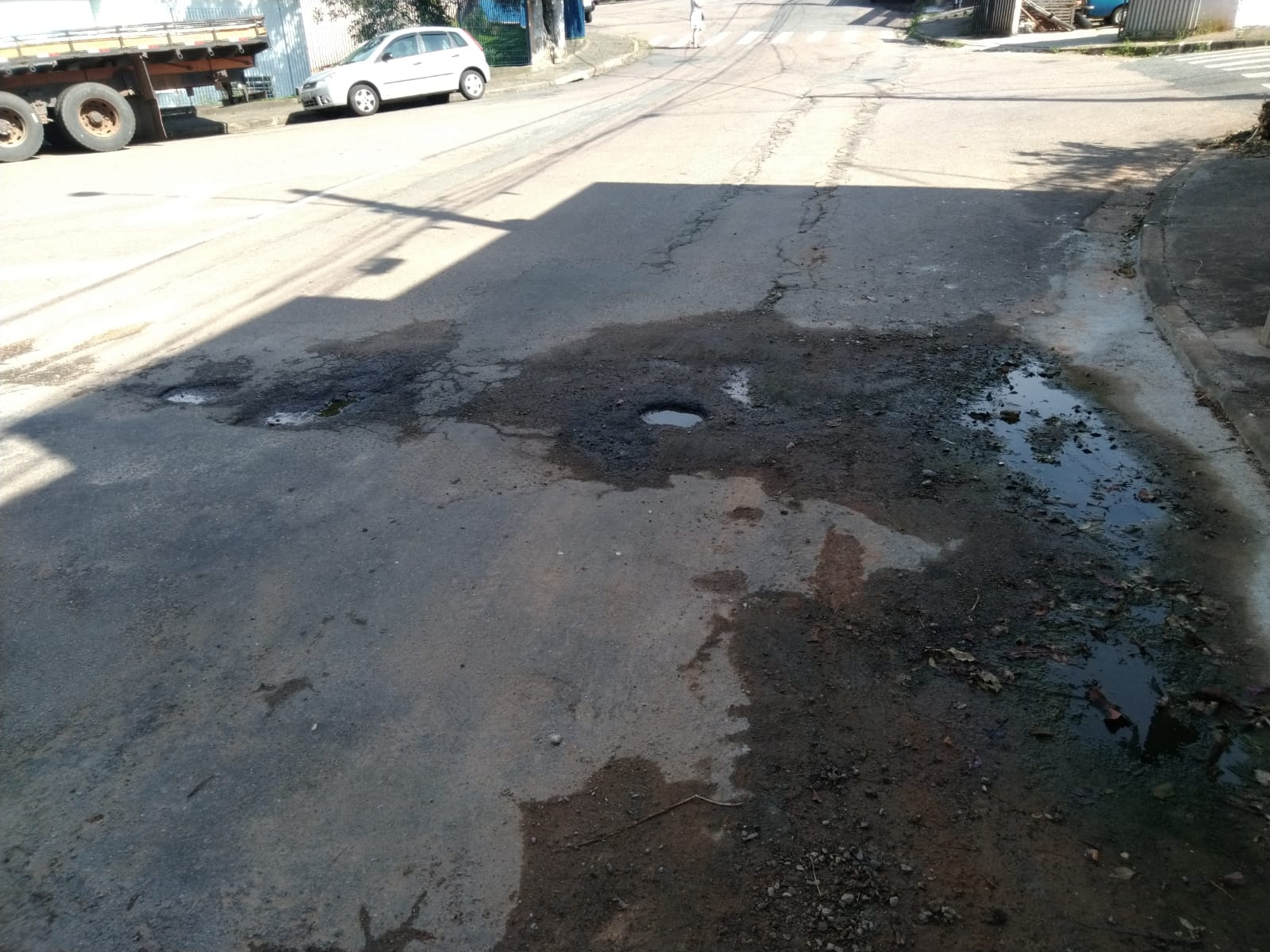 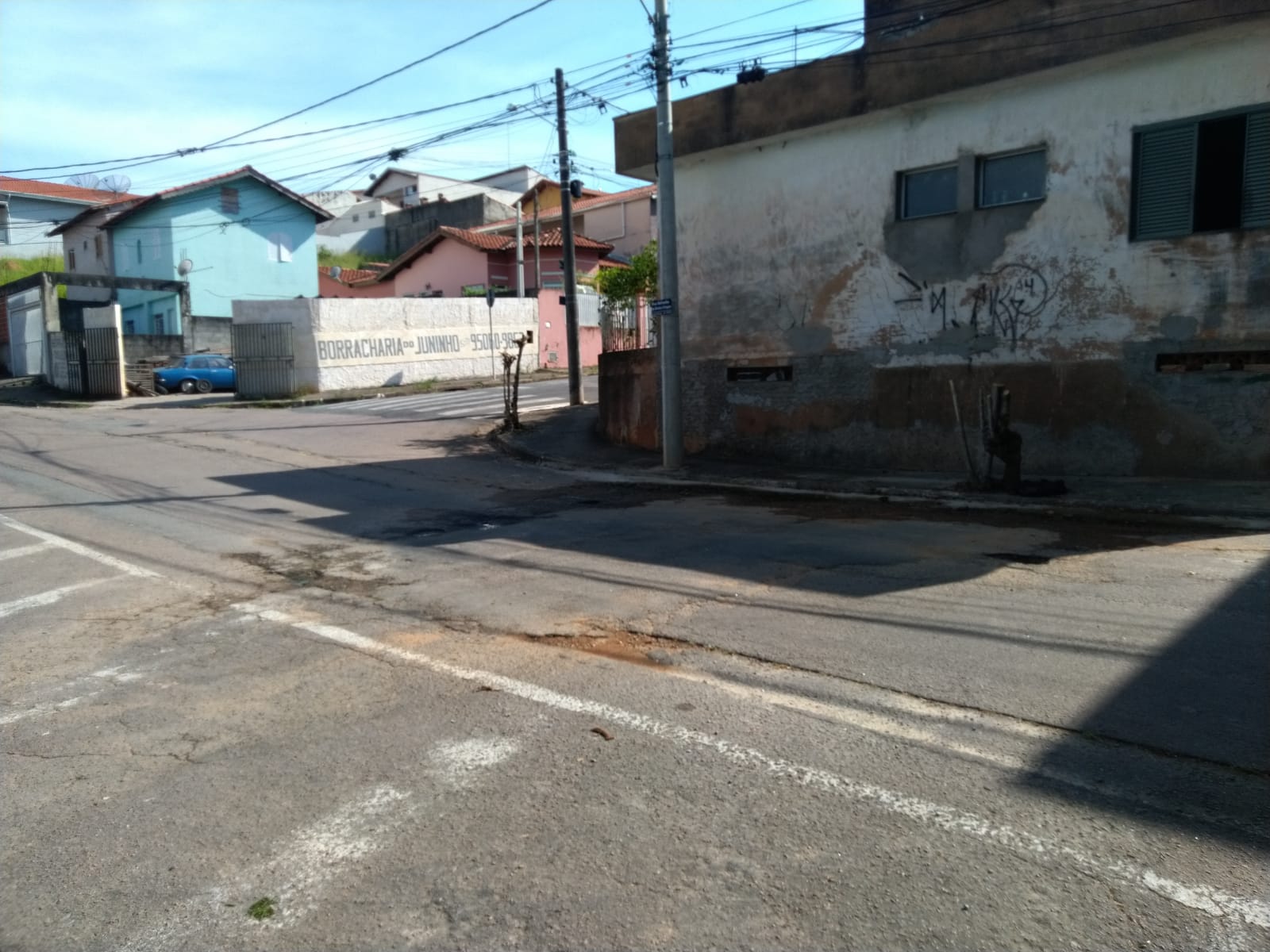 